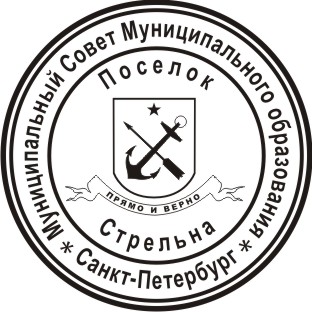 МЕСТНАЯ АДМИНИСТРАЦИЯМУНИЦИПАЛЬНОГО ОБРАЗОВАНИЯ ПОСЕЛОК СТРЕЛЬНАПОСТАНОВЛЕНИЕО внесении изменений в ведомственные целевые программы на 2020 год  В соответствии с Положением «О бюджетном процессе в Муниципальном образовании поселок Стрельна», утвержденным решением Муниципального Совета Муниципального образования поселок Стрельна от 19.03.2015 №10ПОСТАНОВЛЯЮ:Внести изменения в ведомственную целевую программу «Благоустройство территории муниципального образования», утвержденную постановлением Местной администрации Муниципального образования поселок Стрельна от 24.10.2019 №103 с изменениями, внесенными постановлением Местной администрации Муниципального образования поселок Стрельна от 10.12.2019 №119, от 20.01.2020 №10, от 20.02.2020 №22, от 26.03.2020 №33, от 24.04.2020 №42, от 19.05.2020 №47, от 29.05.2020 №49, от 31.07.2020 №67, от 21.08.2020 №75, от 10.09.2020 №80, от 29.09.2020 №82, от 05.10.2020 №88, от 21.10.2020 №92, от 09.11.2020 №102, от 17.11.2020 №107) :В паспорте ведомственной целевой программы «Благоустройство территории муниципального образования» объем финансирования изложить в редакции: «14015,6 тысяч рублей».В перечне программных мероприятий ведомственной целевой программы «Благоустройство территории муниципального образования»:пункт 1 столбец 6 изложить в редакции: «673,2»;подпункт 1.1 столбец 6 изложить в редакции: «673,2»;пункт 2 столбец 6 изложить в редакции «6138,1»;подпункт 2.6 столбец 6 изложить в редакции «438,8»;пункт 3 столбец 6 изложить в редакции «2516,9»;подпункт 3.1 столбец 6 изложить в редакции «647,9»;подпункт 3.6 столбец 6 изложить в редакции «222,5»;пункт 4 столбец 6 читать «2703,4»;подпункт 4.3. столбец 6 изложить в редакции: «441,8»;Пункт 4 Переченя программных мероприятий ведомственной целевой программы «Благоустройство территории муниципального образования» дополнить подпунктом 4.6. следующего содержания: столбец 2 изложить в редакции: «Устройство для цветочного оформления», столбец 3 изложить в редакции: «штука», столбец 4 изложить в редакции: «1», столбец 5 изложить в редакции «IV квартал», столбец 6 изложить в редакции: «185,4», столбец 7 изложить в редакции: «Отдел благоустройства Местной администрации Муниципального образования поселок Стрельна».В Адресной программе выполнения работ по проектированию благоустройства при размещении элементов благоустройства:пункт 2 столбец 5 изложить в редакции «85,0»;подпункт 2.1. столбец 5 изложить в редакции «85,0». В Адресной программе выполнения работ по содержанию внутриквартальных территорий в части обеспечения ремонта покрытий, расположенных на внутриквартальных территориях, и проведения санитарных рубок (в том числе удаление аварийных, больных деревьев и кустарников) на территориях, не относящихся к территориям зеленых насаждений в соответствии с законом Санкт-Петербурга:пункт 6 столбец 5 изложить в редакции «438,8»;подпункт 6.1. столбец 5 изложить в редакции «438,8».В Адресной программе выполнения работ по размещению, содержанию спортивных, детских площадок, включая ремонт расположенных на них элементов благоустройства на внутриквартальных территориях:пункт 1 столбец 5 изложить в редакции «647,9»;подпункт 1.1.1 столбец 2 изложить в редакции «Территория Муниципального образования», столбец 5 изложить в редакции «348,0»;пункт 6 столбец 5 изложить в редакции «222,5»;подпункт 6.1.  столбец 5 изложить в редакции «222,5». В Адресной программе выполнения работ по размещению, содержанию, включая ремонт, ограждений декоративных, ограждений газонных, полусфер, надолбов, приствольных решеток, устройств для вертикального озеленения и цветочного оформления, навесов, беседок, уличной мебели, урн, элементов озеленения, информационных щитов и стендов, размещению планировочного устройства, за исключением велосипедных дорожек; размещению покрытий, в том числе предназначенных для кратковременного и длительного хранения индивидуального автотранспорта, на внутриквартальных территориях:пункт 3 столбец 5 изложить в редакции: «441,8»;пункт 3.1. столбец 5 изложить в редакции: «145,1»;Адресную программу дополнитьпунктом 6 следующего содержания: столбец 2 изложить в редакции: «Размещение устройств для цветочного оформления», столбец 3 изложить в редакции: «штука», столбец 4 изложить в редакции: «1», столбец 5 изложить в редакции: «185,4»;подпунктом 6.1. следующего содержания: «столбец 2 изложить в редакции: ««Санкт-Петербургское шоссе д.86», столбец 3 изложить в редакции: «штука», столбец 4 изложить в редакции: «1», столбец 5 изложить в редакции: «185,4».Внести изменения в муниципальную программу «Участие в реализации мер по профилактике дорожно-транспортного травматизма на территории муниципального образования», утвержденную постановлением Местной администрации Муниципального образования поселок Стрельна от 15.05.2020 №44 с изменениями, внесенными постановлением Местной администрации Муниципального образования поселок Стрельна от 05.10.2020 №88.В паспорте муниципальной программы В Перечне программных мероприятий муниципальной программы: пункт 2 столбец 4 изложить в редакции: «27,75», столбец 6 изложить в редакции: «160,7».Адресную программу выполнения работ по размещению искусственных неровностей на внутриквартальных проездах (ИДН-500) дополнить пунктом 7 следующего содержания:столбец 2 изложить в редакции: «Лодыгина ул. д. 10\8», столбец 3 изложить в редакции: «5,5»; столбец 4 изложить в редакции: «10»; столбец 5 изложить в редакции: «2»; столбец 6 изложить в редакции «46».Настоящее постановление разместить на официальном сайте Муниципального образования поселок Стрельна в информационно-телекоммуникационной сети «Интернет» в течение 10 календарных дней со дня его принятия.Контроль за исполнением настоящего постановления оставляю за собой.Настоящее постановление вступает в силу с момента его принятия.Глава местной администрации				И.А. Климачева11 декабря 2020поселок Стрельна№114